XIV Международная 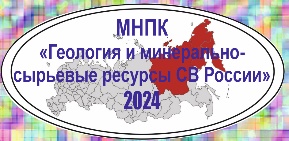 научно-практическая конференция"Геология и минерально-сырьевые ресурсы Северо-Востока России"НАЗВАНИЕ ДОКЛАДААвтор, организация, e-mail_________________________________________________________________Уважаемые участники конференции!Информируем вас о том, что стендовая секция будет проходить в заочном формате. Работы будут опубликованы на сайте http://geo.ysn.ru/(соглашаясь опубликовать свой стенд, вы автоматически даете разрешение на публикацию личных данных). Стенды, подготовленные по шаблону, направляются на почту с темой «стенд_ФИО автораmnpk2024@mail.ruТехнические требования к предоставляемым электронным изображениям стенда:Формат изображений – JPEG. Ориентация стенда – «книжная»Размеры: Ширина – 3508 пикселей, Высота - 4961 пикселей Разрешение – не менее 300 DPI Размер файла – не более 8 Мб. Шрифт текста не менее 14 кегль, стиль шрифта на усмотрение автораИмя файла, содержащего изображение, должен состоять из ФИО участника (Пример: Иванов.И.И.jpeg). Личные данные (фото, e-mail, тел., ссылку на соц.сети или сайт) указываются по желанию автора.С уважением, оргкомитет конференции